Лекція 3.1. Поняття внутрішнього просторуПлан1. Просторові відносини2. Геометричні елементи архітектурного простору1. Просторові відносиниПростір - це первинна складова в палітрі дизайнера і найважливіший елемент дизайну інтер'єру. У просторі людина не тільки пересувається, вона бачить форми, чує звуки, відчуває ніжний дотик вітерця і тепло сонячних променів, відчуває аромат квітів. Простір відображає естетичні характеристики елементів, які знаходяться в ньому.Простір – це не матеріальна субстанція, як, наприклад, камінь або дерево. Йому притаманні безформність і розпливчастість. Світовий простір взагалі не має меж. Однак якщо в просторі знаходиться який-небудь елемент, то відповідно встановлюються візуальні відносини. Якщо ввести в простір інші елементи, то між простором і елементами, а також між самими елементами встановлюється безліч відносин. Отже, простір формується людським сприйняттям цих відносин.2. Геометричні елементи архітектурного просторуГеометричні елементи – точка, лінія, площина і об’єм – можуть бути організовані так, що вони будуть висловлювати і визначати простір. В архітектурі ці основні елементи стають лінійними колонами і балками, стінами, підлогою та дахами.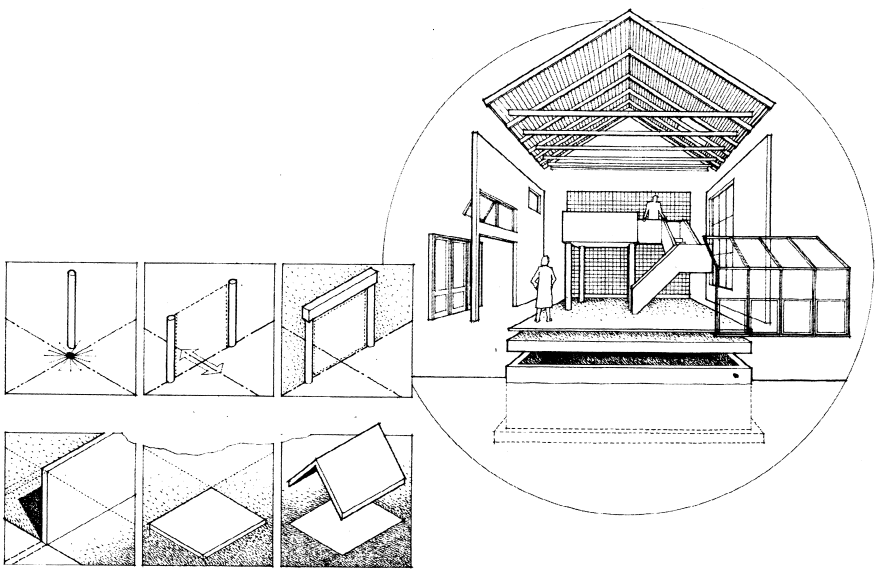 Рис. 1.Геометричні елменти будинкуКолона відзначає точку в просторі і робить її видимою в трьох вимірах.Дві колони визначають просторову оболонку, крізь можна пройти.Підтримуючи балку, колони окреслюють краї прозорої площини.Стіна, непрозора площину, розмежовує безформний простір, відокремлюючи одну його частину від іншої.Підлога визначає площу в просторі з територіальними кордонами.Дах забезпечує покриття об’єму простору, що знаходиться під ним.При виборі форми, розмірів і просторової організації будівлі дизайнер враховує безліч факторів, зокрема функціональні вимоги планування, технологічні аспекти конструкції будівлі, економічні умови, виразність зовнішнього вигляду і стиль. Крім того, враховують фізичні умови місця розташування і зовнішній простір. Будова може бути по-різному прив'язана до місця. Воно може вписуватися в навколишню місцевість або домінувати над нею, охоплювати зовнішній простір або примикати до неї. Якась частина будівлі може підкреслювати характерну особливість місцевості або окреслювати кордон зовнішнього простору. У кожному випадку дизайнер враховує передбачувані відносини між внутрішнім і зовнішнім простором, які розділені між собою зовнішніми стінами будівлі.Зовнішні стіни будівлі служать поділом між внутрішнім простором і зовнішньої навколишнім середовищем. Поділяючи внутрішнє і зовнішнє простору, вони визначають характер кожного з них. Стіни можуть бути товстими і міцними і забезпечувати чітку відмінність між внутрішнім простором і зовнішнім навколишнім середовищем, від якої воно ізольоване. Стіни можуть бути тонкими і навіть проникними, в цьому випадку вони дозволяють зливатися внутрішньому та зовнішньому просторам.Зовнішні вікна та двері, прорізи в зовнішніх стінах будівлі, служать для просторового переходу між зовнішнім і внутрішнім простором. За їх розміром, виглядом і конструкції часто можна судити і про характер внутрішнього простору.Спеціальні просторові переходи, що належать як до зовнішнього простору, так і до внутрішнього, використовуються в якості посередників між двома цими середовищами. Знайомий приклад з архітектури житла - ганок. Його варіантами, залежно від культурних і кліматичних відмінностей, можуть служити верандою або склепінчастою  галереєю.Увійшовши до будівлі, відчувається, огородженість від зовнішнього світу. Це відчуття створюють з'єднані між собою площини підлоги, стелі та стін внутрішнього простору. Ці архітектурні елементи визначають фізичні кордони приміщень. Вони захищають простір, створюють його межі і запобігають з'єднання внутрішнього простору і зовнішнього світу.Підлоги, стіни і стелі не просто відокремлюють певний обсяг простору. Форма, конфігурація і розташування віконних і дверних прорізів також надають приміщенню певні просторові і архітектурні властивості. Дизайн інтер'єру завжди грунтується на архітектурі приміщення. При плануванні інтер'єру, меблювання, декоруванні дизайнер повинен враховувати не тільки архітектуру приміщення, але і можливість її зміни і поліпшення. Тому дизайн внутрішнього простору вимагає розуміння конструкції будівлі. Тоді дизайнер може залишити наявну конструкцію, розвивати її або навіть запропонувати альтернативне рішення архітектурного оформлення простору.Будівлі зазвичай складаються з таких фізичних систем, як несуча конструкція, перегородки та механічне обладнання.Питання для самоконтролю1. Дайте визначення поняттю простір.2. Які існують геометричні елементи простору?3. Назвіть лінійні елементи архітектури.4. Як називається непрозора площина, яка розмежовує безформний простір, відокремлюючи одну його частину від іншої?5. З яких фізичних систем складається будівля?